Yoosuf 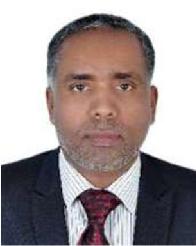 Abu Dhabi, UAE	Yoosuf-397834@gulfjobseeker.com 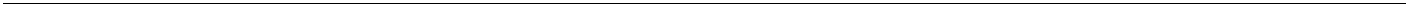 Senior Engineer or Manager in Planning/Project Control/Cost Control/Quantity Surveying/Contract Administration/A self-motivated, diligent, Senior-level Project Controls, Chartered Quantity Surveying, Planning, and Cost Control Manager with 23+ years of experience in the construction industry spearheading initiatives to establish project control management systems, policies, and procedures reflective of best practices and regulatory compliance while ensuring responsible budget management/cost controls resulting in high-quality projects delivered to client specifications on-time and within budget. Astute, technically knowledgeable, collaborative leader proficient at analysing/remediating risk, and solving problems. Excellent communication and interpersonal skills facilitate relationship building and positive interaction with all levels of management, stakeholders, vendors, clients, and employees.Cash Flow/Value EngineeringProfessional ExperienceENGINEERING & GENERAL CONTRACTING COMPANY in Abu Dhabi, UAE 06/2007 - Present Planning & Cost Control Manager (Head Office Based) (08/2011 – Present)Direct a team of 10 comprised of Planning Engineers, Quantity Surveyors, and Cost Control Engineers. Collaborate/communicate with Director, Senior Management, Project Managers, Engineers, Client, and other stakeholders to author, compile, and submit all project documentation inclusive of pre-tender technical submittals, and project proposals. Identify/organize resources, materials, equipment and recruit personnel, contractors, and subcontractors in conjunction with Director. Oversee all post-tender activities inclusive of master schedules and master/project budgets, value engineering, change orders, monthly valuation, reporting, and subcontractor payment certificates to facilitate on-time approvals and timely milestone achievement. Interface with Procurement department regarding subcontractor proposals/agreements, vendor proposals and other expenses to ensure expenditures are compliant with budget parameters. Additionally, established project control management system reflective of best practices, consistently monitor ERP System, establish KPI’s, evaluate KPI attainment, and analyse/remediate risk.Key Projects:Hotel Staff Accommodation, Al Warsan, DubaiFast track construction scheme included twenty-three buildings (G+5TP+RF), services building, and related infrastructure. Previous contractor left project, delaying original designated completion date by six months. Budget(MEP): AED 115M Team Size: 3 (1 Planner and 2QS)Expedited project upon takeover by managing change includingIntroduction of parallel work among engineering, procurement, and construction teams.Established lean management techniques, increasing labour productivity by 5.3%.Collaborated among team and stakeholders to ensure win-win resolution of all project issues.Project completion met new timeline established by Pivot and final budget savings totalled 11.88%.Dubai South – Town Houses, DubaiA horizontally developed community housing project of 932 Town Houses by EMAAR.Budget: CIVIL: AED 432M, MEP: AED 100M	Team Size: 4 (2 Planners and 2 QS)Continued . . .Yoosuf Page Two of ThreeDeveloped an early target program and monitored milestone achievement to ensure early completion.Saved 8.84% of budget by implementing activity-based productivity monitoring and appreciation scheme.Senior Planning & Cost Control Engineer (Head Office Based) (06/2007 – 07/2011)Joined this construction firm as a planning engineer, then promoted to Senior Planning & Cost Control Engineer. Orchestrated MEP activities/services related to civil construction programs, overseeing six site planning engineers to ensure projects remained on time and on budget. Prepared variety of construction program documents and cost estimates. Collaborated on technical details for new tenders/project proposals. Interfaced among departments such as Design/Purchasing to assure on-time drawing/material submissions. Communicated status of projects to Director/stakeholders via written reports and at progress meetings. Additionally, forecast labour and cost estimates, compared forecasts against actual site data, submitted change orders, tracked all work variations, and compiled/submitted monthly valuation/payment certificates.Key Projects:Golf Community Development/Golf Garden, Abu DhabiConstruction of 33 buildings (16 Nos. of G+8TF+RF, 12 Nos. of G+16TF+RF, 5 Nos. of G+4TF+RF) in a common basement with utility services including the district cooling plant. Parallel projects organised by zones.Budget: CIVIL: AED 1.2B, MEP: 450M	Team Size: 6 (3 Planners and 3QS)Effectively orchestrated project schedules, personnel, equipment and materials, achieving on-time, under budget completion.Villas at Al AinConstruction of 600 Villas – a horizontally developed community project divided into zones and sectors. Budget: CIVIL: AED 823M, MEP AED 184M Team Size: 4 (2 Planners and 2 QS)Project completed on time while achieving significant budget savings through effective scheduling, responsible procurement, and prompt resolution of issues.Initially recruited as Project Planner, detailed scope of Clause 14 base line program along with look ahead, subcontractor, testing and commissioning programs. Tracked milestone achievement, authored progress reports, and analysed EOT as needed, submitting documentation to manage/engineer for review. Promoted to Project Controller/Coordinator for Ikea project. Interacted with main contractor/client to resolve MEP related issues, detail, coordinate and supervise client variation works, addressed inspector comments by submitting IRF’s, NCR’s, Material/Drawing documentation to document rectification/closure of open issues. Completed closeout procedure for all MEP work as specified in the contract.Key Project:Ikea Show Room & Hyper Panda Outlet Store, Dubai Festival City, Dubai Rasidiya, UAEOrchestrated a labour workforce of 2000 to complete this fast-tracked project within the specified six-month time frame.TECH WATERS (PVT.) LTD., Colombo, Sri Lanka 06/2003 – 02/2005 Department Head/Project Operations ManagerDirected project operations for this company with a staff of approximately 25 mechanical engineers, electrical engineers, and civil engineers specializing in MEP services for the design, construction, and maintenance of swimming pools, water, sewage and industrial waste treatment plants and filtration plants.Oversaw all project stages inclusive of design, construction, installation, testing, commissioning and handover. Prepared/administered project budgets, and coordinated resources/project schedules with other departments, such as procurement to ensure materials, tools, and resources were available in sufficient quantities to complete projects on time and within budget. Co-ordinated compilation/submission of tender proposals to clients with Managing Director. Additionally, collaborated with the Marketing Division to promote/sell swimming pool equipment/chemicals.Continued . . .Yoosuf Page Three of ThreeKey Project:Waste Water Collection & Treatment Plant Construction, Hotel Zone, Polanaruwa, Sri Lanka MEP Budget: SL. Rs 2.2M Team Size: 5Project of the Sri Lanka tourist board, on hold due to environmental issues, was awarded to Tech Waters with agoal of completion within three months. Successfully completed project as planned by securing all required resources, establishing an efficient project schedule, and pro-actively/promptly remediating risk to on-time milestone achievements.CAREER HISTORY – Additional experience gained at the following:RAJAB & TAYEB CO., Riyadh, KSA, Mechanical Engineer Projects, 09/1999 – 05/2003 SAUDI TUMPENY CO. LTD., KSA, Mechanical Maintenance Engineer, 09/1997 – 08/1999UNIVERSITY OF MORATUWA., Sri Lanka, Instructor – Mechanical Engineering, Workshop 08/1996 – 08/1997Education & CertificationsMaster of Business Administration (MBA) , 2013Delta International University of New Orleans, USABachelor of Science in Engineering, Mechanical EngineeringUniversity of Moratuwa, Sri LankaTrainee Engineer: Sri Lanka Port Authority, Sri Lanka German Railway Technical Training Centre, and Lanka MachineLeases LTD, Sri LankaCertified Cost Professional/Cost Engineer (CCP), AACE International, USAProfessional DevelopmentApplied Project Management | Skills and Knowledge of Cost Control EngineeringSound Contract Administration | Contract Administration – AdvancedConstruction Estimates Using Candy Software | Construction Law and UAE Construction RegulationsTechnologyERP/E-Promise | Estimation Software – CANDY | Aconex | ACADMicrosoft Office: MS Word, Excel, PowerPoint| MS Project | Primavera Project Planner – P3, P6AffiliationsMember of Royal Institution of Chartered Surveyors (MRICS), UKMember, Institute of Engineers (MIESL), Sri LankaMember, Association for the Advancement of Cost Engineers International (MAACEI), USAAreas of Expertise & Technical SkillsAreas of Expertise & Technical SkillsProject Planning & SchedulingContract Negotiation/AdministrationRisk Analysis/RemediationCost Control/Cost ManagementFull Life-Cycle Project ManagementFull Life-Cycle Project ManagementDelay Analysis/EOTQuantity Surveying/BudgetProcurement/Resource PlanningChange ManagementPlanningSubcontractor/Vendor RelationshipsKPI Setting/MonitoringTendering/EstimatesFIDIC Form/Contract ConditionsMethod of MeasurementsBK GULF LLC, Dubai, UAE03/2005 – 05/2007Senior Planning Engineer/Project Control Engineer